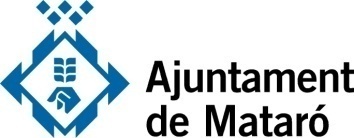 En compliment de la Llei Orgànica de Protecció de Dades15/1999 de 13 de desembre les seves dades personals figuren en un fitxer automatitzat i en arxiu documental del que es responsable l’empresa amb la finalitat de complir amb la legislació vigent. En tot cas vostè té el dret d’oposició, accés, rectificació i cancel·lació en l’àmbit reconegut en la Llei abans esmentada. (caldria mirar si es aquest els text que s’ha de posar)Aquesta informació caldria que fos lliurada a les oficines de la direcció d’esports (carrer Sant Cugat, 169), o bé enviar-la per e-mail (esports@ajmataro.cat) abans del dia 10 de gener de 2020.NIT DE L’ESPORT 2020MILLOR ESPORTISTA 2019CLUB/ENTITAT PROPOSANTMILLOR ESPORTISTASènior (99 i ant)MasculíFotografia actualJuvenil (00-01-02)FemeníCadet (03-04)Infantil (05-06)DADES PERSONALS (imprescindible omplir tots els camps)DADES PERSONALS (imprescindible omplir tots els camps)Cognoms i nomData naixementAdreçaCP i PoblacióTelèfonCorreu electrònicCURRÍCULUM ESPORTIUCURRÍCULUM ESPORTIUClub de l’esportistaCognoms i nomEsport - modalitatCLAS.CAMPIONAT